Итоги проведения ярмарки вакансий для трудоустройства выпускников учреждений профессионального образования.Центр занятости населения  города Дивногорска  23 марта  на базе МБУК «Центральная библиотечная система» провел ярмарку вакансий для выпускников учреждений профессионального образования.Объявления по ярмарке были размещены на сайте администрации города,  на стендах центра занятости, приглашения для выпускников были разосланы во все техникумы города Дивногорска.В работе ярмарки приняли участие представители кадровых служб предприятий: ООО ЛМЗ «СКАД», ООО «Завод геосинтетических материалов», КГБУЗ «Дивногорская межрайонная больница», ООО «ДиХлеб».Работодателям требовались повара, пекари, упаковщики,  электрогазосварщики, техники, фельдшеры, медицинские сестры, подсобные рабочие. На заявленные вакансии претендовали 37 выпускников техникумов города, получивших профессии: автомеханик, повар-кондитер, электрогазосварщик, техник, медицинская сестра, менеджер, программист.В результате 14 молодых соискателей были приглашены на дополнительные собеседования с работодателями для дальнейшего трудоустройства. Всем гражданам специалистами КГКУ «ЦЗН г. Дивногорска» предоставлена государственная услуга по информированию о положении на рынке труда, работодателями проведена индивидуальная беседа с каждым участником ярмарки, желающим трудоустроиться.    В ходе мероприятия безработные граждане получили информацию о вакантных рабочих местах из банков вакансий «Территориальный банк вакансий», работа на инвестиционных проектах Красноярского края.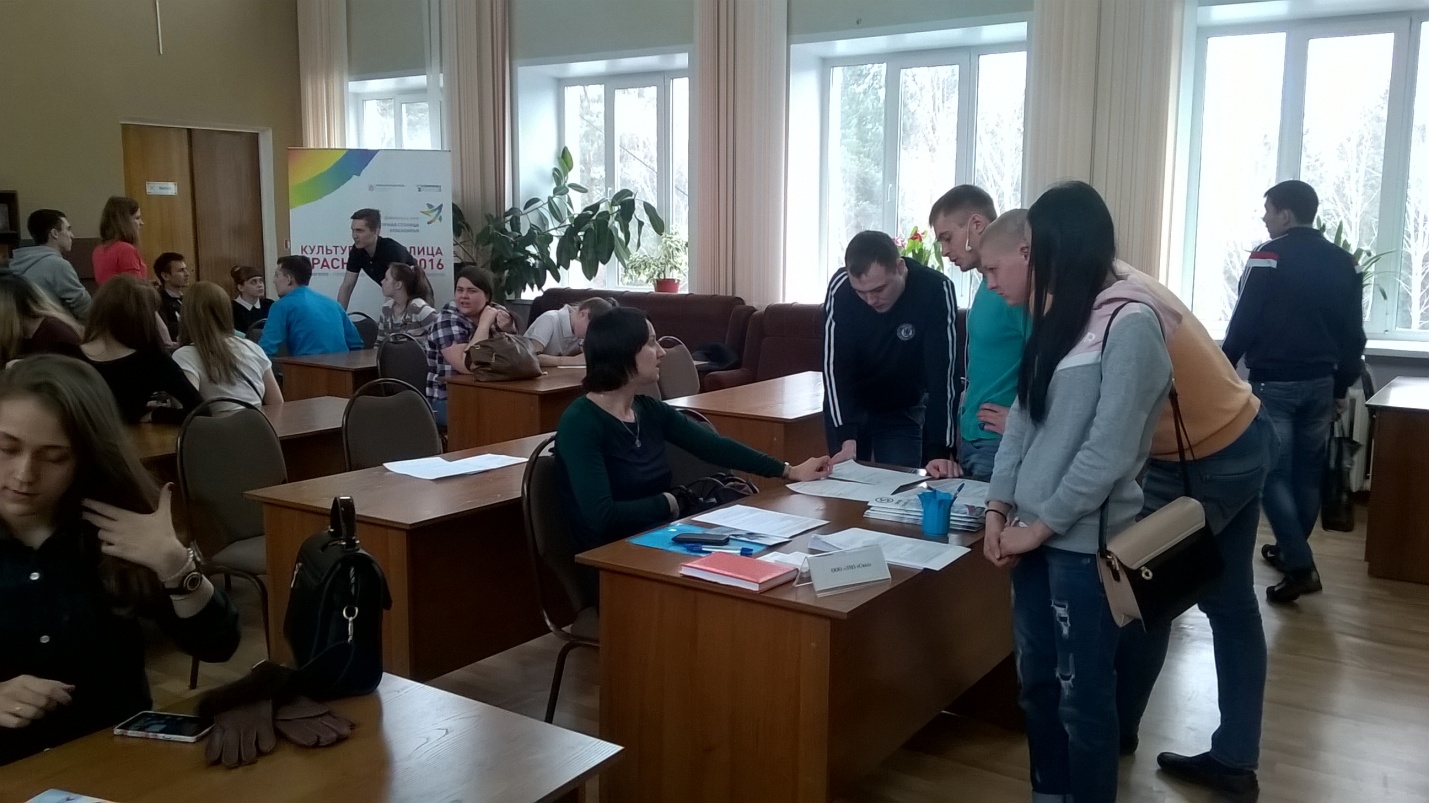 